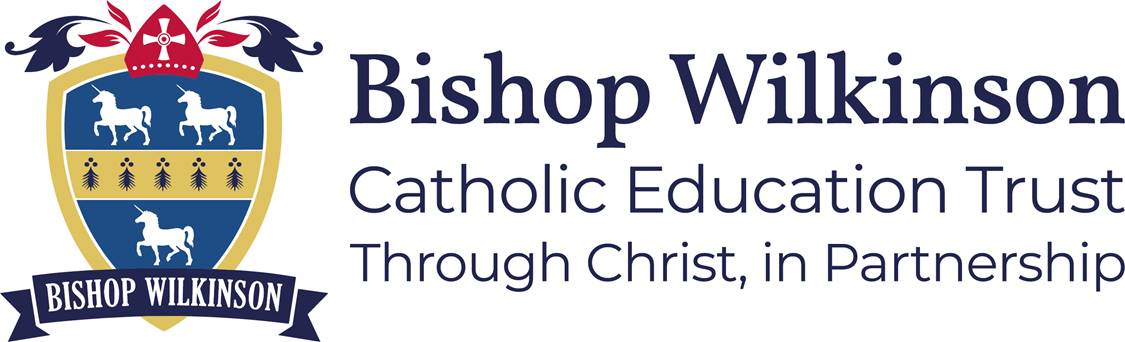 Person SpecificationTEACHER OF Computer ScienceGrade:	MPS1 – UPS3Hours:		Full Time, PermanentLocation:	St Leonard’s Catholic SchoolReports to:	Head of Department6/5/21Person SpecificationEssential/DesirableQualifications & TrainingQualifications & TrainingQualified teacher status (or on course to obtain one)EGood Honours Degree appropriate to postEExperienceExperienceHardworking and able to meet the demands of the post EAble to work under pressure and meet deadlinesEAble to inspire young people in Computer ScienceEKnowledge and SkillsKnowledge and SkillsAbility to teach Computer Science at KS 3, 4 & 5EAbility to teach Programming across a range of courses at KS 3, 4 & 5EAwareness of and expertise in different teaching and learning stylesEAbility to communicate effectively with adults and young peopleEAbility to maintain a good learning environmentEAble to organise resources, including timeEPersonal AttributesPersonal AttributesSmart personal appearanceEBe committed to excellent achievement for every pupilEHaving a caring concern for the welfare of pupilsECommunicate a passion for the subject ESupport and promote the ethos of the schoolEBe willing to contribute to the wider life of the schoolE